GYMNASTIQUE VOLONTAIRE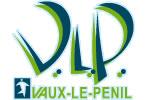 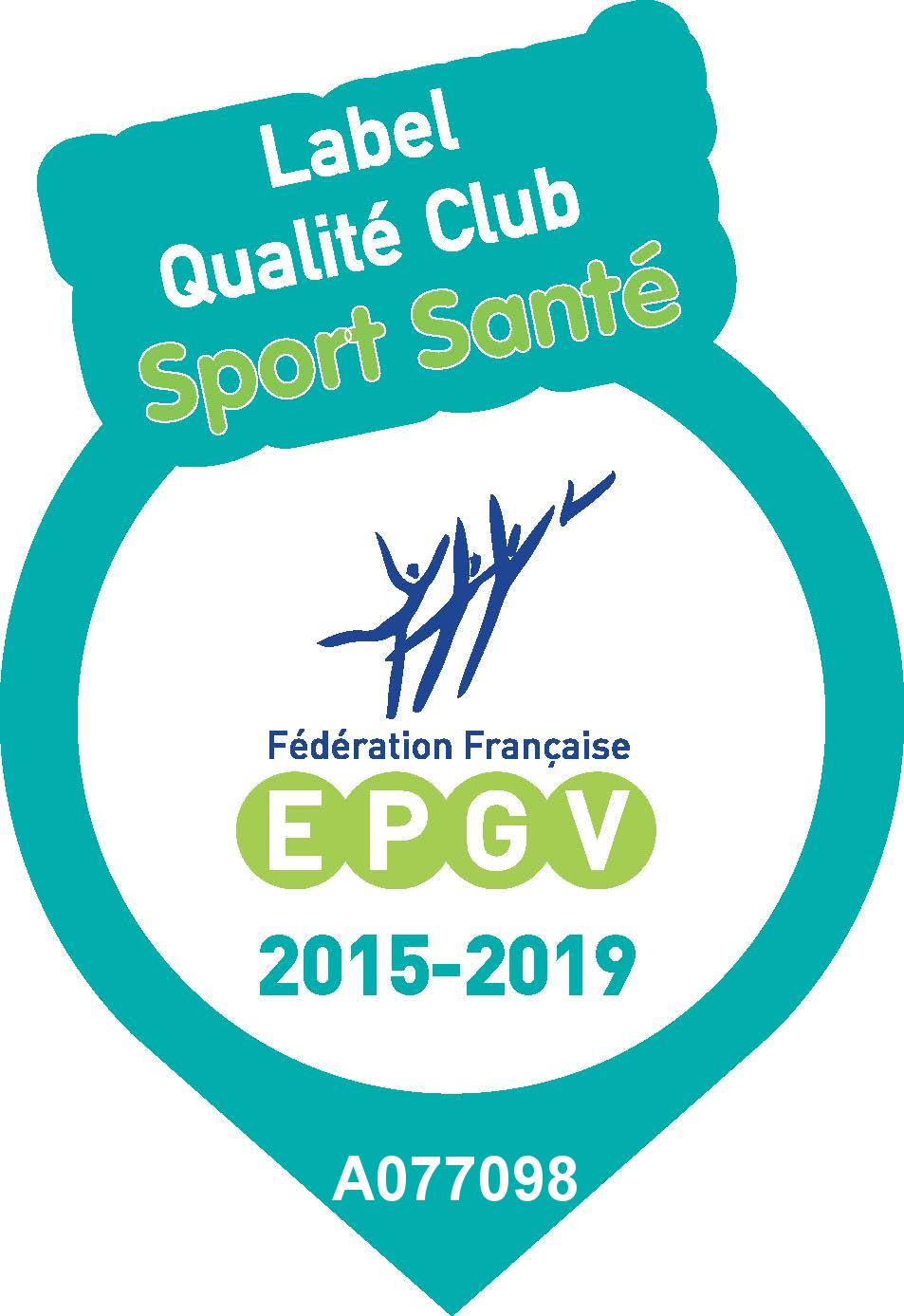 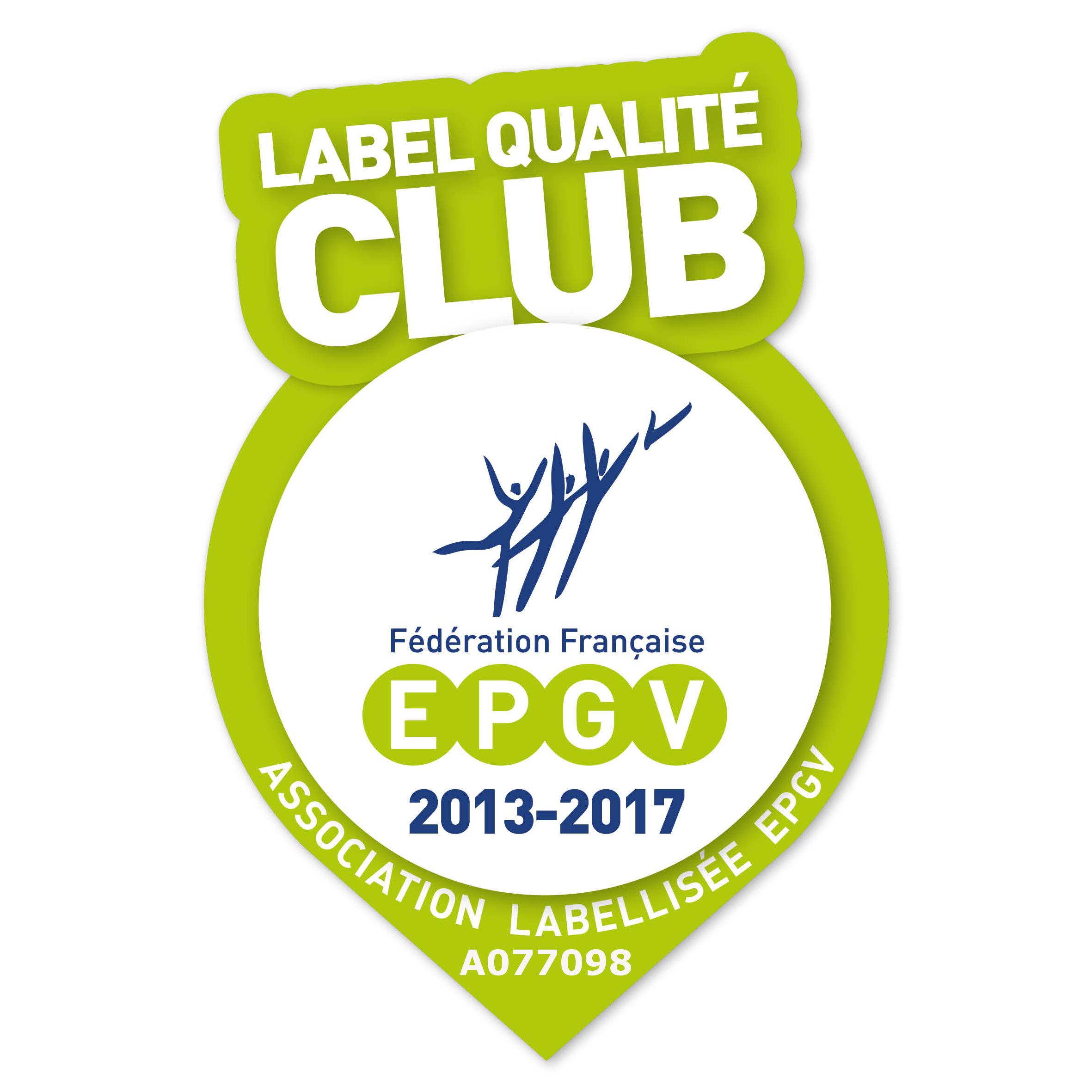         VAUX LE PENIL 77000        - gymvolontaire-077098@epgv.frFiche d’inscription au titre de l’année  2021-2022Nouvelle inscription  Renouvellement      	N° de Licence : M.  Mme  Mlle	NOM et Prénom :	                                 Date de naissance :     /   /	            Téléphone : 	    Adresse complète : CP – Ville :                                       Adresse mail :Date certificat médical « nouvel(le) adhérent(e) » ou questionnaire « ancien(ne) adhérent(e) » :Licencié(e) 2020-2021 à Vaux le Pénil :  Oui           NonLicencié(e) dans un autre Club GV pour 2020-2021 :	 Oui		 NonNom du Club (fournir Attestation) :Catégorie de licence :  Adulte     Enfant     Dirigeant    Autorisation de prise de vue :	Oui 		Non La fédération s’engage à ne pas diffuser les adresses mails et les prises de vuesTarifs : (licence : 29 € incluse) pour 1 personne                  Les Licenciés GV bénéficient d’une garantie de base. Ils peuvent souscrire en option, une garantie renforcée (Assurance IA SPORT) 2 cours :Cotisation Vaux le Pénil : adhérents 2020-2021 65,00 €   nouveaux adhérents  100,00 €		Cotisation hors VLP	 adhérents 2020-2021 80,00 €   nouveaux adhérents  115,00 €	Possibilité d’un cours supplémentaire facturé 20,00 € , l’un des 3  cours devant obligatoirement se situer à Gessler ou à la Buissonnière. Montant à régler : Par coupon sport ANCV				 Espèces (faire l’appoint S V P) Par chèque  (à l’ordre de la GV VAUX LE PENIL) 1er chèque de 30 euros  2è chèque du solde 	 N° de chèque :			Montant : 30,00		Date de valeur  septembre N° de chèque :			Montant :			Date de valeurDate et signature obligatoire    : 			                    Rappel : notre Association n’est pas un club privé.	(Signature d’un parent si adhérent mineur)						          		    Vaux le pénil le :               /         /lundiSandrine Podvin14 h 15 hSalle J. de la Fontaine/gymJeudiSandrine Walet8h45-9h 45Maison des associations/gymlundiJulien18h 30-19 h 30Buissonnière/ gym cardioJeudiSandrine Walet9h45-10h15Maison des associations/étirementslundiFatima19h 45 -20h 45Buissonnière/ ZumbaJeudiKuntana18h-18h45Buissonnière/ Step intermédiairemardiSandrine Walet8h45-9h 45Maison des associations/gymJeudiKuntana18h45-19h45Buissonnière/ gym mardiKuntana12h15-13h15Maison des associations/gymJeudiNicole18h-19hferme des jeux /gym doucemardiAude18h 19h Gymnase Geissler /Step débutantVendrediSandrine Walet14h -15h30Salle J. de la Fontaine/stretchingmardiAude19h- 20hGymnase Geissler /GymSamediJulien10h-12hDojo- la Doumegue/Gym enfants